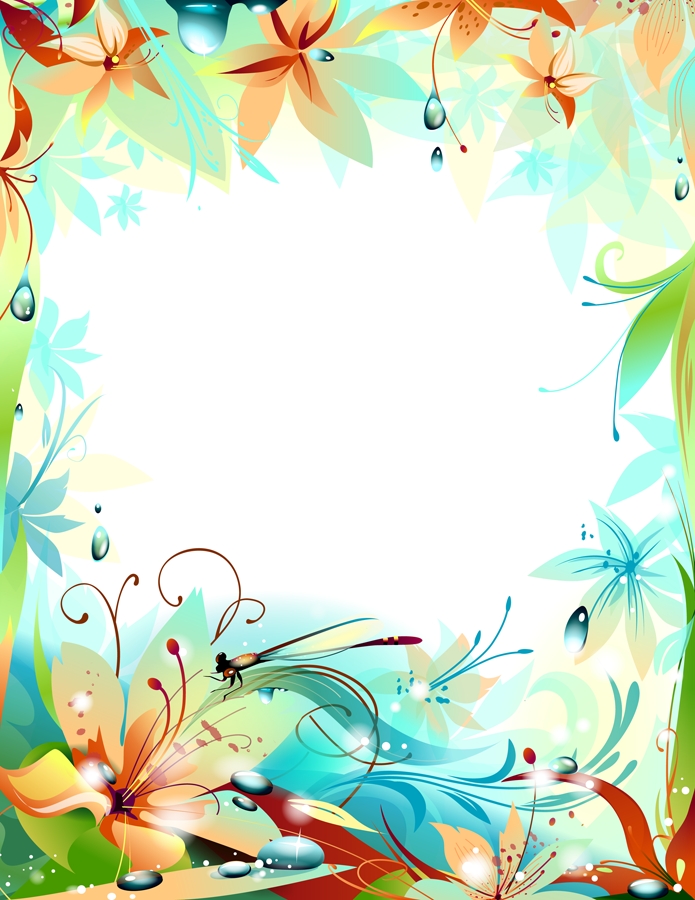          Mme    Classe de